Рекомендации родителям по обучению ребёнка чтению
Приступайте к обучению чтению только в том случае, если устная речь ребенка достаточно развита. Если речь ребенка изобилует ошибками в согласовании слов, в слоговой структуре слов или дефектами звукопроизношения, следует в первую очередь обратиться к логопеду.
Для каждого ребенка существует свой оптимальный способ обучения чтению. Постарайтесь найти именно те приемы и методы работы, которые соответствуют его индивидуальным особенностям.
Основные этапы овладения умением читать и особенности работы.
1. Учим буквы.
Очень важно при обучении чтению дошкольника называть буквы упрощенно, как мы называем твердый согласный звук, который они обозначают. Не "ЭМ", а "М", не "ПЭ", а "П". 
Как много раз нужно назвать ребенку букву, чтобы он ее запомнил? Ответа на этот вопрос не существует: все будет зависеть от индивидуальных особенностей ребенка, его возраста, частоты занятий с ним. Cначала взрослый показывает и называет буквы (в букварях, на специальных плакатах, в разрезных азбуках, на улице), потом ребенок учится находить букву по заданию взрослого ("Найди и покажи в этом слове букву В!"), и только после этого он самостоятельно опознает и называет букву. Если форсировать этап называния буквы взрослым и поиска буквы по заданию, ребенок с трудом будет вспоминать буквы, часто ошибаться и из-за этого терять интерес к занятиям.
2. Запоминаем слоги.
Заучивать слоги нужно по той же схеме, которая используется при заучивании букв:
- многократное называние слога взрослым;
- поиск слога по заданию взрослого с последующим называнием;
- самостоятельное называние - "чтение" слога.
Порядок ознакомления со слогами не принципиален, его определит та азбука, которую вы выберите для обучения чтению ребенка. Некоторые азбуки задают последовательность изучения согласно частотности употребления букв в языке, другие в соответствии с последовательностью формирования звуков у детей, третьи - по замыслу авторов пособий.
Итак, при обучении чтению слога помните!
- Прежде чем ребенок сам сможет назвать слог-слияние, ему нужно многократно услышать его название, поупражняться в поиске слога по вашему заданию.
- Если ребенок затрудняется в назывании слога, в качестве помощи предложите ему несколько вариантов ответа, не позволяйте тем самым перейти на побуквенное чтение слога.
- Самыми сложными для запоминания являются первые группы заучиваемых слогов, далее ребенок по аналогии начинает называть схожие по гласной или согласной слоги.
- Темп освоения слогов должен соответствовать возможностям ребенка. Лучше освоить меньшее количество согласных и соответствующих слогов, но автоматизировано узнавать-читать слоги.
- Навык чтения слогов разного типа способствует быстрейшему обучению ребенка чтению целыми словами.
3. Читаем слова.
Слияние букв в слоги, а слогов в слова и понимание смысла, заложенного в этих символах, - разные вещи. И выполнять две задачи - читать и понимать - одновременно очень сложно дошкольнику. Именно поэтому после освоения ребенком достаточного для составления слов количества слогов необходимо целенаправленно заниматься обучению осмысленному чтению. Этот период иногда бывает длительным, но благодаря разнообразным играм и упражнениям со словами может стать интересным и увлекательным для ребенка
Какие еще трудности могут возникнуть у ребенка на этапе чтения слов?
Некоторым детям трудно читать слова, не разделенные на слоги, они пытаются увидеть слог там, где его нет (КН-ИГ-А).
Таким детям в первое время необходимо помогать читать слова, выделяя в них слоги слияния: дугой под слиянием, показывая указкой слияние, давая устную инструкцию (КНИГА - читай сначала одну букву, потом две, еще раз две буквы). В некоторых азбуках встречается деление слов на слоги (КНИ-ГА, УТ-КА, КОШ-КА), но даже при таком делении возможно ребенку потребуется ваша помощь в обозначении слияния.
Детям бывает сложно также прочитать длинные слова, в этом случае поможет следующий прием: разделите слово на слоги, запишите последний слог, дайте его прочитать ребенку, допишите предыдущий, дайте прочитать уже два слога, далее добавляете по одному слогу до прочтения целого слова (СИТ, СО-СИТ, ЛЕ-СО-СИТ, ПЫ-ЛЕ-СО-СИТ, ПЫЛЕСОСИТ). Такой способ помощи исключает неправильное "додумывание" слова. 
Итак, когда ребенок учится читать слова, важно:
- Учить осмысленному чтению. Лучше меньше прочитать, но понять то, о чем читаешь.
- Не бойтесь задержаться на этом этапе подольше, задержка компенсируется с лихвой на последующих этапах формирования навыка чтения.
4. Читаем словосочетания и предложения.
При обучении чтению словосочетаний, предложений, текстов нужно помнить:
- Ребенок учится осмысливать не только сами слова, но и грамматические формы, в которых они находятся, союзы и предлоги, входящие с состав предложений, знаки препинания, последовательность и причинно-следственные связи описываемых событий.
- К чтению словосочетаний, предложений переходите только тогда, когда сформировано осознанное чтение слов.
- Чтения предложений и текстов азбук и букварей может быть недостаточно, чтобы сформировать навык осмысленного чтения, необходимо выполнять дополнительные упражнения.
- Увеличивайте количество слов в текстах, предлагаемых ребенку, постепенно: читать ребенку интересно тогда, когда это у него получается легко, без чрезмерных усилий.
- Знаки препинания тоже нужно "читать"!
- Не торопитесь предлагать читать ребенку детские книги: они печатаются для того, чтобы взрослые читали их детям, часто уровень сложности текстов детских книг превышает возможности детей в самостоятельном чтении.Организуйте правильное освещение, подберите удобные стул, стол; занимайтесь не более 10 минут в начале, постепенно доведите до 15 минут; после занятий приучайте сына или дочь убирать за собой учебные принадлежности; не начинайте обучение, когда малыш болеет, у него нет настроения; повторяйте изученное, занимайтесь регулярно;  хвалите  ребёнка за каждое достижение.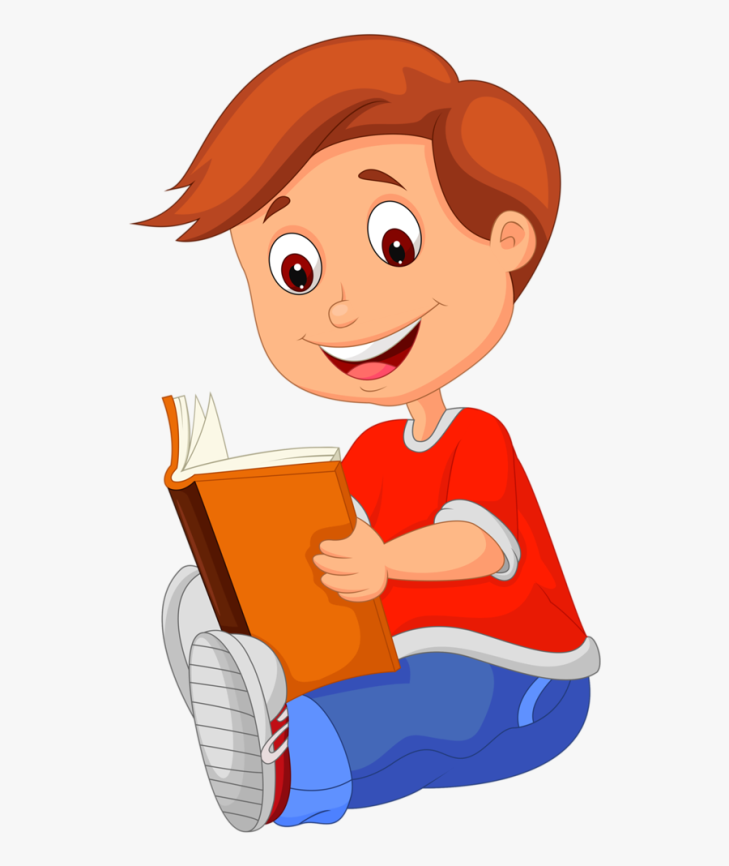 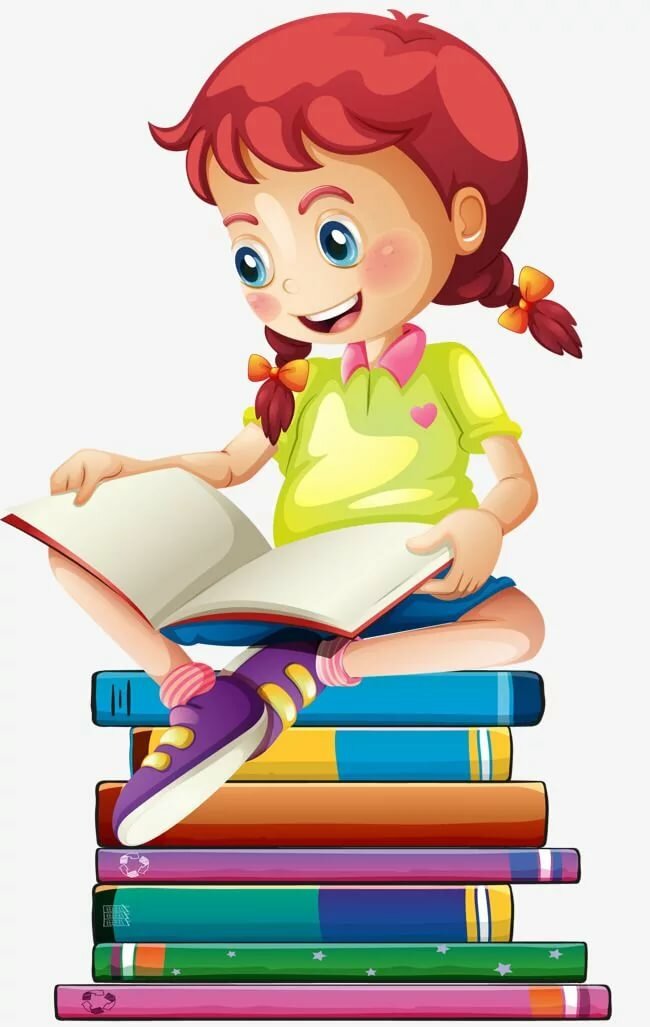 